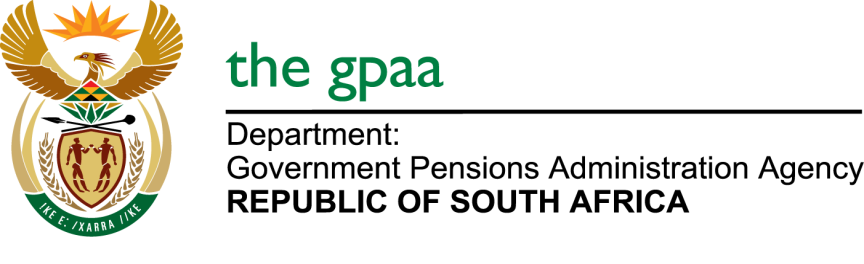 CLOSING DATE: 24 OCTOBER 2016BATHROOMS AND KITCHENS RENOVATIONS BID GPAA 42/2016NAME OF BIDDERS1.	Paxair Projects2.	Sivtech Engineering cc3.	Dlambili consulting JV Dlamini mtungwa4.	Ratakano Trading5.	Shaicon Tendering Services6.	BBC Projects and Fencing7.	Civik Construction and Plant Hire8.	The Lemba Elephant Trading Solutions9.	Masana Mashold Projects Pty (Ltd)10.	Nuel Construction and Projects11.	Mokgaga Projects cc12.	Kwagga Holdings13.	Thebe ya Maphike Tsepetsi Blumbing and Contruction14.	Umkhiwa Construction cc15.	African Moon Trading 44 cc16.	Sikhululegile Construction and Projects Management17.	Nyari Construction and Maintenance (pty)18.	Hlalu Construction cc19.	Zokhayi General Construction 20.	T Julius Construction 21.	Ebusisekile Constructing Enterprises22.	Reabetswe Group 23.	Magoshi Consultancy cc24.	Ngodo Constructing Services 25.	Reatlegile Business Services26.	Ted Vest Development cc27.	Planet Earth Ugqiko Construction 28.	MST Solutions 29.	Matshita Trading Enterprise 30.	Maswa Trading and Projects